EVALUERING AV PERIODEN: Sept- oktober 2019Aktiviteter denne perioden:Områder fra progresjonsplanen vi har oppnådd denne perioden:GRUNNLEGGENDE FERDIGHETERFOKUSOMRÅDE:HELSEFREMMENDE BARNEHAGEFOKUSOMRÅDE:Trygghet og tilvenning«La me klar det sjøl»Denne delen evalueres sammen med barna:Hva har vi gjort? Vi har hatt samlingsstund hver dag med sanger og bevegelseMusene har vært på et par turer til moloen og til skoleområdet. Vi hadde fint vær og gikk ned i fjæra på en av turene.Marihønene har lekt/blitt kjente med barnehagen inne og ute.Vi har malt og tegne og laget høstbilder og «høst tre» med håndavtrykkene til alle barna på basen.Vi har samlet høstblader som vi har laget fine bildetrykk av.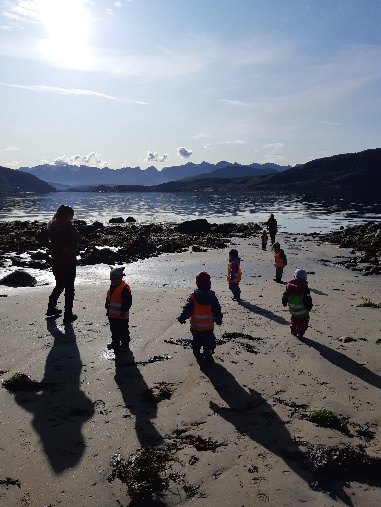 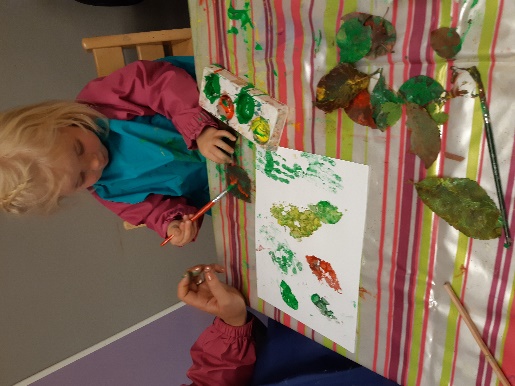 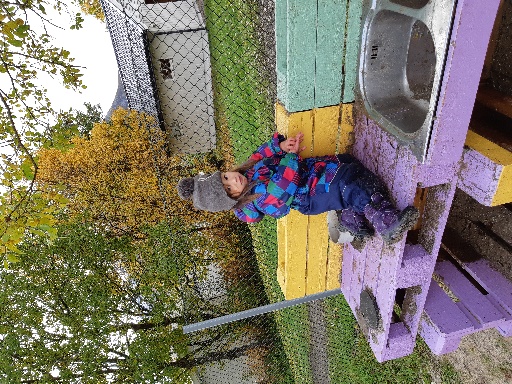 Hva har vi lært?Vi har lært/øvd på å vente på tur, lære navnene til de andre barna og de voksne.Vi har lært å kjenne igjen enkle barnesangerVi har øvd på/lært å smake på ny mat og nye smakerVi har lært at det er spennende og litt skummelt å male med fingreneVi har lært å smøre på maten selv (Musene)Vi har lært å spise og drikke selv (marihønene)Vi har lært å klatre opp på stolene og stellebordet selv.Vi har lært at det går fint selv om mamma eller pappa må dra etter at de har levert oss.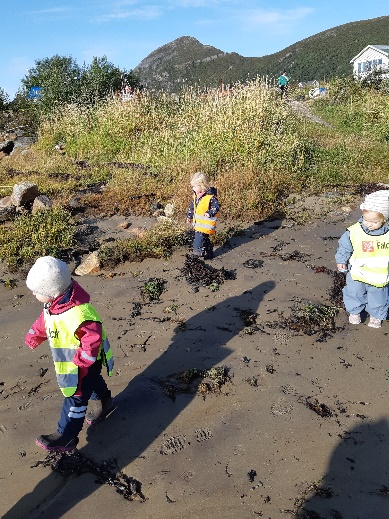 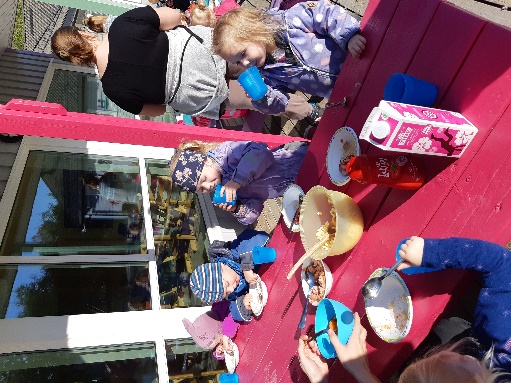 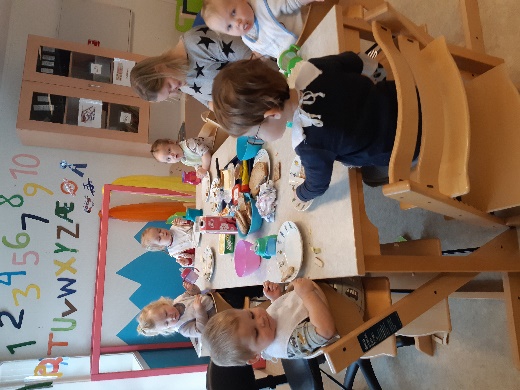 Hva har vi fordypet oss i?Denne perioden har vi jobbet med å trygge hvert enkelt barn (spesielt de nye som kom i høst)Vi har brukt mye tid på kos, omsorg, sang og lek.Fokuset i denne perioden har vært høsten, og vi har laget høstbilder.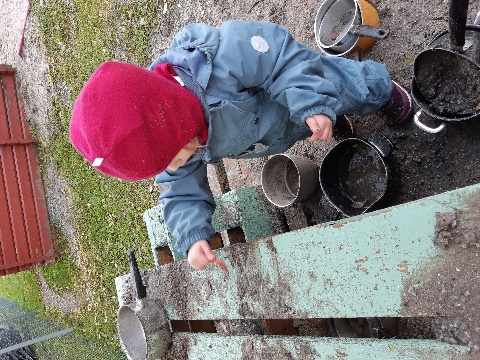 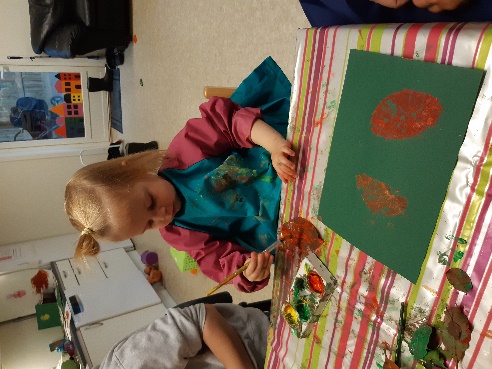 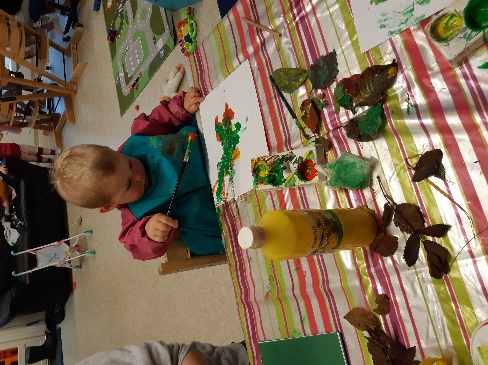 Hva tar vi med oss videre?Vi tar med oss videre at det er viktig å bruke god til på tilvenningsperioden. Vi har hovedfokuset på dette i september og oktober mens vi har noen få faste aktiviteter som samlingsstund, utetid, samt turer når været er fint.Etter hvert som ungene blir mer trygge kam vi gjøre forskjellige aktiviteter som maling, forming etc..MÅL/ EVALUERINGSKRITERIER FRA PERIODENGRØNNGULRØDKommunikasjon, språk og tekst Er med på daglige samlingsstunderLærer seg/kjenner igjen enkle barnesangerLære navnet på barn og voksne på RødbasenXKropp, bevegelse, mat og helse.Utvikler motoriske ferdigheter og kroppsbeherskelseXKunst, kultur og kreativitetUtforske materialer gjennom ulike formingsmaterialerFår erfaring med å male på arkXAntall, rom og formBruker kroppen og sansene for å utvikle romforståelseX